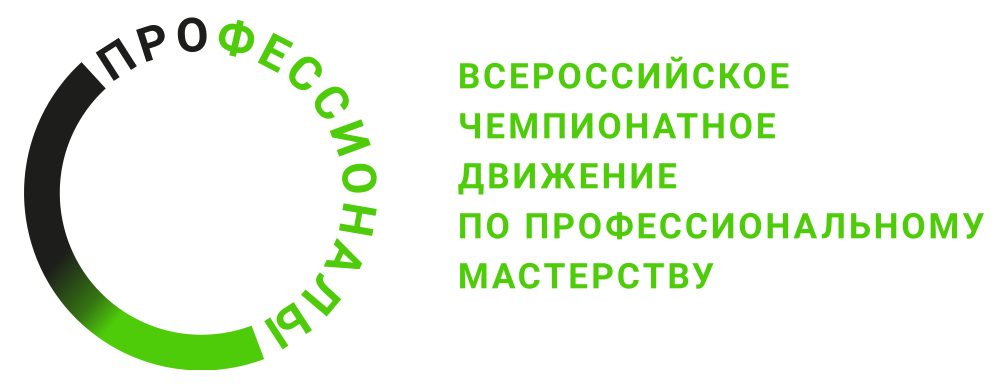 ПРОГРАММА ПРОВЕДЕНИЯОтборочного этапа чемпионата по профессиональному мастерству «Профессионалы»по компетенции Веб-технологии
Общая информацияОбщая информацияПериод проведенияМесто проведения и адрес площадкиФИО Главного экспертаКонтакты Главного экспертаД-2  / «02» июля 2023 г.Д-2  / «02» июля 2023 г.08:30-09:00Заезд, регистрация экспертов09:00-09:30Инструктаж по ТБ и ОТ09:30-10.00Тестирование для распределения в оценочные группы10:00-13:00Изучение и доработка заданий в оценочных группах13:00-13:30Обед13:30-14:30Ознакомление с заданием14:00-15:00Подписание протоколов, внесение оценок в ЦСОД-1  / «03» июля 2023 г.Д-1  / «03» июля 2023 г.08:30-09:00Заезд, регистрация участников, Смена 109:00-10:00Инструктаж по ТБ и ОТ, Жеребьевка, Ознакомление с заданием, Смена 110:00-13:00Настройка рабочих мест, Смена 113:00-14.00Обед, Смена 1, Смена 213:00-14:30Заезд, регистрация участников, Смена 214:30-15:30Инструктаж по ТБ и ОТ, Жеребьевка, Ознакомление с заданием,, Смена 215:30-18:30Настройка рабочих мест, Смена 2Д1  / «04» июля 2023 г.Д1  / «04» июля 2023 г.08:30-09:00Заезд участников, Смена 109:00-09:30Брифинг участников по модулю 1, Смена 109:30-13:30Выполнение задания, Смена 112:30-13:00Заезд участников, Смена 213:00-13.30Обед, Смена 213:30-14.00Обед, Смена 113:30-14:00Брифинг участников по модулю 1, Смена 214:00-18:00Выполнение задания, Смена 214:30-18:00Оценка работ участниковД2  / «05» июля 2023 г.Д2  / «05» июля 2023 г.08:30-09:00Заезд участников, Смена 109:00-09:30Брифинг участников по модулю 2, Смена 109:30-13:30Выполнение задания, Смена 112:30-13:00Заезд участников, Смена 213:00-13.30Обед, Смена 213:30-14.00Обед, Смена 113:30-14:00Брифинг участников по модулю 2, Смена 214:00-18:00Выполнение задания, Смена 210:00-18:00Оценка работ участниковД3  / «06» июля 2023 г.Д3  / «06» июля 2023 г.08:30-09:00Заезд участников, Смена 109:00-09:30Брифинг участников по модулю 3, Смена 109:30-13:30Выполнение задания, Смена 112:30-13:00Заезд участников, Смена 213:00-13.30Обед, Смена 213:30-14.00Обед, Смена 113:30-14:00Брифинг участников по модулю 3, Смена 214:00-18:00Выполнение задания, Смена 210:00-21:00Оценка работ участников